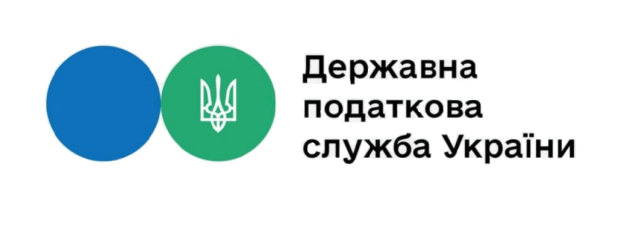 ЗВІТ
 про роботу зі зверненнями громадян, які надійшли до Державної податкової служби України та її територіальних органів за І квартал 2024 року          146 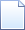 7368 звернень від 8028 громадян